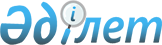 О внесении изменений в постановление Правления Национального Банка
Республики Казахстан от 24 мая 2000 года № 243 "Об утверждении Правил о порядке внесения изменений и дополнений в учредительные документы страховых 
и перестраховочных организаций и выдачи разрешения на их добровольную 
реорганизацию и ликвидацию", зарегистрированное в Министерстве юстиции 
Республики Казахстан под № 1180
					
			Утративший силу
			
			
		
					Постановление Правления Национального Банка Республики Казахстан от 21 мая 2003 года № 129. Зарегистрирован в Министерстве юстиции Республики Казахстан 26 мая 2003 г. за № 2314. Утратило силу постановлением Правления Национального Банка Республики Казахстан от 28 апреля 2012 года № 173      Сноска. Утратило силу постановлением Правления Национального Банка РК от 28.04.2012 № 173 (вводится в действие по истечении десяти календарных дней после первого дня его официального опубликования).      В целях упорядочения нормативных правовых актов, регулирующих деятельность страховых (перестраховочных) организаций, Правление Национального Банка Республики Казахстан постановляет: 

      1. Внести в постановление Правления Национального Банка Республики Казахстан от 24 мая 2000 года N 243 "Об утверждении Правил о порядке внесения изменений и дополнений в учредительные документы страховых и перестраховочных организаций и выдачи разрешения на их добровольную реорганизацию и ликвидацию" (зарегистрированное в Реестре государственной регистрации нормативных правовых актов Республики Казахстан под N 1180, опубликованное 3-16 июля 2000 года в изданиях Национального Банка Республики Казахстан "Казакстан Улттык Банкiнiн Хабаршысы" и "Вестник Национального Банка Казахстана") следующие изменения: 

      в постановлении Правления Национального Банка Республики Казахстан от 24 мая 2000 года N 243 "Об утверждении Правил о порядке внесения изменений и дополнений в учредительные документы страховых и перестраховочных организаций и выдачи разрешения на их добровольную реорганизацию и ликвидацию": 

      в названии и пункте 1 слова "и выдачи разрешения на их добровольную реорганизацию и ликвидацию" исключить; 

      в Правилах о порядке внесения изменений и дополнений в учредительные документы страховых и перестраховочных организаций и выдачи разрешения на их добровольную реорганизацию и ликвидацию, утвержденных указанным постановлением: 

      в названии слова "и выдачи разрешения на их добровольную реорганизацию и ликвидацию" исключить; 

      в преамбуле слова "и порядок выдачи разрешения на их добровольную реорганизацию и ликвидацию" исключить; 

      пункт 2 главы 1, главу 3, главу 4 исключить. 

      2 

. Департаменту финансового надзора (Бахмутова Е.Л.): 

      1) совместно с Юридическим департаментом (Шарипов С.Б.) принять меры к государственной регистрации в Министерстве юстиции Республики Казахстан настоящего постановления; 

      2) в десятидневный срок со дня государственной регистрации в Министерстве юстиции Республики Казахстан довести настоящее постановление до сведения территориальных филиалов Национального Банка Республики Казахстан и страховых (перестраховочных) организаций. 

      3. Контроль над исполнением настоящего постановления возложить на заместителя Председателя Национального Банка Республики Казахстан Сайденова А.Г. 

      4. Настоящее постановление вводится в действие по истечении четырнадцати дней со дня государственной регистрации в Министерстве юстиции Республики Казахстан.       Председатель 

      Национального Банка 
					© 2012. РГП на ПХВ «Институт законодательства и правовой информации Республики Казахстан» Министерства юстиции Республики Казахстан
				